الجامعة الهاشمية				                               قسم التخصص:  كلية الدراسات العليا 				                              صـــــادر القسم: 						                              التاريــــخ:       /      /      *معلومات شخصية:اسم الطالب:ـــــــــــــــــــــــــــــــــــــــــــــ		الرقم الجامعي: ــــــــــــــــــــــــــــــــ		الهاتف: ـــــــــــــــــــــــــــالكلية: ـــــــــــــــــــــــــــــ القسم: ــــــــــــــــــ    التخصص: ـــــــــــــــــــ    العام الجامعي: ـــــــــــــــــــ الفصل الحالي:ـــــــــــــــــــ   اسم البرنامج المنتقل منه:ـــــــــــــــــــــــــــــــــــــــــــــــــــــــــــــــــ	اسم البرنامج المنتقل اليه:ـــــــــــــــــــــــــــــــــــــــــــــــــــــــــــــــــ	*المواد المطلوب احتسابها:         رقم المادة           	 اسم المادة	              عددالساعات   	      العلامة         الفصل/السنة                    التي درس بها المادة01	_________	______________________     _______      _______      ________وتعادل: _________	______________________     _______                          في الخطة الدراسية2.	_________	______________________     _______     _______     _________وتعادل: __________	______________________     _______                          في الخطة الدراسية3.	_________	______________________     _______    _______     _________وتعادل: _________	______________________     _______                         في الخطة الدراسية04	_________	______________________     _______     _______     _________1.  أقر بأنني لم احصل على مؤهل علمي سابق بهذه المواد وأتحمل مسؤولية فصلي من البرنامج في حال ثبوت عكس ذلك.أقر بأنني أعلم بأنه سيتم حسم فصل دراسي واحد من الحد الأعلى لسنوات التخرج لمدة الدراسة لنيل الدرجة مقابل كل(9) ساعات تم احتسابها.الوثائق المطلوب إرفاقها: 01كشف علامات حديث  02كشف علامات بالمواد الدراسية المراد احتسابها  03وصف معتمد للمواد المراد احتسابها              توقيع الطالب: ___________________________		التاريخ:     /      /*معلومات وحدة القبول التسجيل:-  التحق الطالب في البرنامج الفصل (           ) للعام الجامعي (        /        )-  الطالب مسجل (       ) ساعة لهذا الفصل -  هل يحق احتساب مواد من برنامج أخر للطالب:	 نعم		 لا-  هل سبق له احتساب مواد من برنامج أخر:	 نعم		 لا    رقم المادة			                اسم المادة	        			      الساعات01	_________		________________________________	  _______        02	_________		________________________________	  _______       03	_________		________________________________	  _______       توقيع وختم مسجل الكلية: _________________  التاريخ :     /     /توقيع مدير وحدة القبول والتسجيل:  ____________  التاريخ :     /     /-2-1. توصية لجنة الدراسات العليا في قسم التخصص     	   2. تنسيب لجنة الدراسات العليا في كلية التخصص:          موافق        	 غير موافق ، بسبب              		        موافق 		 غير موافق ، بسبب		ــــــــــــــــــــــــــــــــــــــــــ						ــــــــــــــــــــــــــــــــــــــــــــــــ		ــــــــــــــــــــــــــــــــــــــــــ						ـــــــــــــــــــــــــــــــــــــــــــــــرقم الجلسة: __________  تاريخها:   /    /		    رقم الجلسة: ____________ تاريخها:    /     /توقيع رئيس اللجنة:ـــــــــــــــــــــــــــــــــــــــــــــــــ	 	    توقيع رئيس اللجنة:ـــــــــــــــــــــــــــــــــــــــــــــــــ						   	 3. قرار مجلس كلية الدراسات العليا:	 	     موافق على احتساب المواد التالية:       	 غير موافق 	               	   رقم المادة:	  	 		   اسم المادة:______	 		________________________	 		________________________	 		__________________رقم الجلسة: _______________________ تاريخها:    /     /	توقيع رئيس اللجنة: ___________________                      	                       نسخة/ رئيس لجنة الدراسات العليا/ بكلية ــــــــــــــــــــــــــــــــــــــــنسخة/ وحدة القبول والتسجيل     نموذج رقم (8 )احتساب مواد درسها الطالب سابقاً في الجامعة الهاشمية لطلبة الدكتوراه     (انتقال وتحويل  )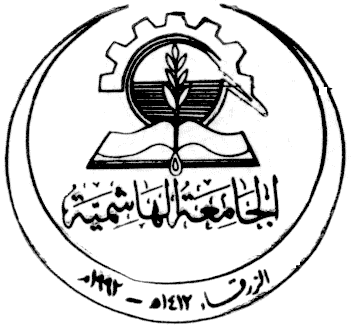 